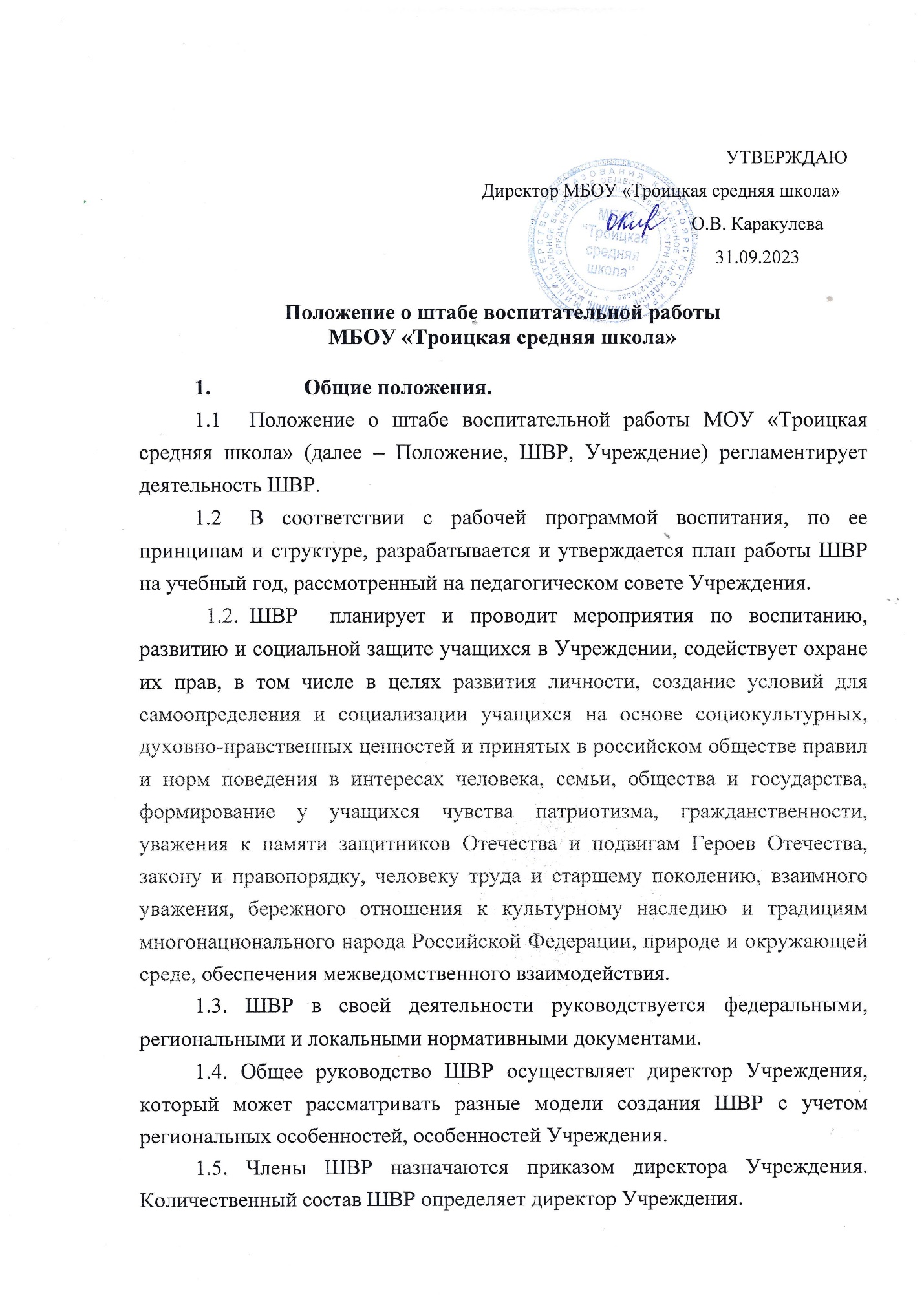 1.6. В соответствии с решением директора Учреждения в состав ШВР могут входить: заместитель директора по воспитательной работе, советник директора по воспитанию и взаимодействию с детско-юношескими организациями, социальный педагог, педагог-психолог, руководитель школьного методического объединения классных руководителей, руководитель школьного спортивного клуба, педагог дополнительного образования, заведующий библиотекой, старший вожатый, инспектор ПДН, медработник, представители родительской общественности, члены ученического самоуправления, выпускники школы, а также внешние социальные партнеры и иные заинтересованные представители (например, казачества, священнослужители и тд.).Основные цели и задачи.Цель ШВР – развитие всесторонне развитой личности, создание условий для самоопределения и социализации обучающихся на основе социокультурных, духовно-нравственных ценностей и принятых в российском обществе правил и норм поведения в интересах человека, семьи, общества и государства, формирование у обучающихся чувства патриотизма, гражданственности, уважения к памяти защитников Отечества и подвигам Героев Отечества, закону и правопорядку, человеку труда и старшему поколению, взаимного уважения, бережного отношения к культурному наследию и традициям многонационального народа Российской Федерации, природе и окружающей среде, обеспечения межведомственного взаимодействия.Задачи ШВР:Планирование и организация воспитательной работы Учреждения. Создание условий для воспитания у учащихся активной гражданской позиции, гражданской ответственности, основанной на традиционных культурных, духовных и нравственных ценностях российского общества, а также для осуществления личностного развития учащихся;реализация воспитательных возможностей общешкольных ключевых дел, поддержка традиций их коллективного планирования, организация, проведения и анализа в школьном сообществе;вовлечение учащихся в кружки, секции, клубы, студии и иные объединения, работающие по программам внеурочной деятельности, реализация их воспитательные возможности;поддержка ученического самоуправления – как на уровне Учреждения, так и на уровне классных сообществ; поддержка деятельности функционирующих на базе Учреждения детских общественных объединений и организаций;организация профориентационной работы со учащимися;организация работы бумажных и электронных медиа, реализация их воспитательного потенциала; развитие предметно-эстетической среды Учреждения и реализация ее воспитательные возможности;организация работы с семьями школьников, их родителями или законными представителями, направленная на совместное решение проблем личностного развития детей.формирование социального паспорта Учреждения.Также совместно с Советом по профилактике общеобразовательной организации ШВР осуществляет:организацию работы по профилактике безнадзорности и правонарушений;выявление детей и семей, находящихся в социально опасном положении.вовлечение учащихся, в том числе и находящихся в социально опасном положении, в работу кружков и спортивных секций, досуговую деятельность во внеурочное и каникулярное время, взаимодействие с социокультурными центрами в муниципальных образованиях, детскими и молодежными организациями. развитие системы медиации для разрешения потенциальных конфликтов в детской среде и в рамках образовательного процесса, а также при осуществлении деятельности других организаций, работающих с учащимися.проведение мониторинга воспитательной, в том числе и профилактической работы.организацию работы по защите учащихся от информации, причиняющей вред их здоровью и психическому развитиюОбязанности специалистов штаба (в случае отсутствия 
в Учреждении специалистов, чьи обязанности прописаны в указанном разделе, их функционал частично или полностью распределяется между непосредственными участниками ШВР).3.1. Директор Учреждения осуществляет общее руководство ШВР.3.2. Заместитель директора по воспитательной работе осуществляет:- планирование, организацию и контроль за организацией воспитательной работы, в том числе профилактической;- организация, контроль, анализ и оценка результативности работы ШВР;- организация взаимодействия специалистов ШВР со службами системы профилактики (комиссией по делам несовершеннолетних, органами социальной защиты населения, здравоохранения, молодежной политики, внутренних дел, центрами занятости населения, администрациями муниципальных образований и т.д.);- организация деятельности службы школьной медиации 
в Учреждении;- обеспечивает взаимодействие органов школьного самоуправления, педагогического коллектива и детских общественных организаций;- в рамках подготовки и проведения основных мероприятий изменение способа их организации (педагогическим коллективов вместе с детьми в режиме коллективного планирования, организации, проведения и анализа); - распределение вместе со учащимися зон их ответственности;- разработка совместно с активом учащихся правил доброжелательного общения внутри Учреждения, определение и реализация способов 
их популяризации среди школьников;- разработка совместно с педагогическим коллективом базовых норм уважительного и доброжелательного общения с детьми, их популяризация 
и воплощение в повседневную практику работы педагогических 
и административных работников Учреждения;- инициирование и сопровождение создания новых форм интересной 
и личностно развивающей совместной деятельности детей и взрослых (например, школьного медиа-центра; сбора школьного актива; выездного палаточного лагеря и т.п.);- инициирование проведения педагогических советов или заседаний МО учителей-предметников на темы реализации воспитательного потенциала урока и отдельных учебных предметов;- реорганизация предметно-эстетической среды Учреждения и придание 
ей воспитательного содержания через привлечение к ее оформлению самих учащихся, через ее акцентировку на важные ценности, нормы и традиции школы;- проводит мониторинг социальных сетей учащихся;- осуществляет взаимодействие с различными общественными организациями по предупреждению негативного и противоправного поведения учащихся;- обеспечивает взаимодействие органов школьного самоуправления, педагогического коллектива и детских общественных организаций.- осуществляет взаимодействие с классными руководителям в части содержания деятельности РДДМ;- осуществляет взаимодействие с родителями (законными представителями) несовершеннолетних учащихся в части привлечения к деятельности детских организаций.3.4. Социальный педагог осуществляет:контроль за организацией профилактической деятельности классных руководителей;  профилактика социальных рисков, выявление детей и семей, находящихся в социально опасном положении, требующих особого педагогического внимания;  разработка мер по профилактике социальных девиаций среди обучающихся;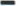 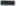 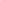 индивидуальная работа с обучающимися, находящимися на профилактических учетах различного вида (в т.ч. вовлечение обучающихся в досуговую деятельность во внеурочное и каникулярное время);взаимодействие с центрами занятости населения по трудоустройству детей, находящихся в социально опасном положении;реализация восстановительных технологий в рамках деятельности службы школьной медиации в образовательной организации;составление социального паспорта образовательной организации и на основе его анализа формирование прогнозов тенденций изменения ситуации в образовательной организации с целью внесения предложений по корректировке плана воспитательной работы образовательного учреждения.3.4. Педагог-психолог осуществляет:- работу с учащимися, родителями (законными представителями) несовершеннолетних учащихся, педагогическим коллективом, оказание им психологической поддержки, в том числе помощи в разрешении межличностных конфликтов с применением восстановительных технологий и медиации;- выявление причин возникновения проблемных ситуаций между учащимися, а также оказание психологической помощи учащимся, которые в этом нуждаются;- оказание методической помощи специалистам ШВР в работе с детьми, требующими особого педагогического внимания;-оказание квалифицированной помощи ребёнку в саморазвитии, самооценке, самоутверждении, самореализации;- консультирование педагогов и родителей (законных представителей) несовершеннолетних учащихся по вопросам развития, социализации и адаптации учащихся;- работа по профилактике девиантного поведения учащихся, в том числе суицидального поведения, формирование жизнестойкости, навыков эффективного социального взаимодействия, позитивного общения, конструктивного разрешения конфликтных ситуаций;- реализация восстановительных технологий в рамках деятельности службы школьной медиации в Учреждении.3.5. Руководитель школьного методического объединения классных руководителей осуществляет (в случае отсутствия заместитель директора по воспитательной работе):- координация деятельности классных руководителей по организации воспитательной (в т.ч. профилактической) работы, досуга, занятости детей в каникулярное и внеурочное время.3.6. Руководитель спортивного клуба осуществляет:- пропаганда здорового образа жизни;- привлечение к занятиям спортом максимального числа учащихся, в том числе состоящих на разных видах учета или требующих особого педагогического внимания;- организация и проведение спортивно-массовых мероприятий с детьми.3.7. Педагог дополнительного образования осуществляет:- организация и проведение культурно-массовых мероприятий, в том числе участие в социально значимых проектах и акциях;- вовлечение во внеурочную деятельность учащихся, в том числе требующих особого педагогического внимания.3.8. Педагог-библиотекарь осуществляет:- участие в просветительской работе с учащимися, родителями (законными представителями) несовершеннолетних учащихся, педагогами. - оказание воспитательного воздействия через подбор литературы с учетом индивидуальных особенностей и проблем личностного развития обучающихся;- популяризация художественных произведений, содействующих морально-нравственному развитию, повышению уровня самосознания учащихся;- организация дискуссий, литературных гостиных и других мероприятий в целях более углубленного понимания учащимися художественных произведений, обсуждения морально-нравственных дилемм в среде сверстников, развития культуры общения.3.9. Педагог-организатор осуществляет:- организация работы органов ученического самоуправления;- формирование у учащихся, требующих особого внимания, активной жизненной позиции, вовлечение их в социально значимые мероприятия;- вовлечение учащихся в работу детских и молодёжных общественных организаций и объединений.4. Организация деятельности ШВР:4.1. Заседания ШВР проводятся по мере необходимости, но не менее 
2 раз в квартал (не менее 8 плановых заседаний в год).4.3. На заседаниях ШВР происходит планирование и оценка деятельности специалистов ШВР, члены ШВР представляют предложения 
по организации воспитательной работы с несовершеннолетним (семьей), отчеты о проделанной работе, мониторинг результатов и т.д.4.4. Контроль за выполнением плана работы ШВР осуществляется внутренней системой оценки качества образования (далее – ВСОКО), которая представляет собой совокупность оценочных процедур, направленных на обеспечение качества образовательной деятельности, условий, результата, выстроенных на единой концептуальной основе.4.5. Отчет о деятельности ШВР формируется по окончании учебного года.5. Члены ШВР имеют право:5.1. Принимать участие в заседаниях педсоветов, советов профилактики и в работе других рабочих групп.5.2.  Посещать внеклассные, внешкольные мероприятия.5.3.  Знакомиться с необходимой для работы документацией.5.4. Выступать с обобщением опыта воспитательной работы.5.5. Обращаться, в случае необходимости, через администрацию Учреждения с ходатайствами в соответствующие органы по вопросам, связанным с оказанием помощи учащимся.6. Основные направления работы:6.1. Создание единой системы воспитательной работы Учреждения.6.2. Определение приоритетов воспитательной работы.6.3. Организация и проведение культурно-массовых мероприятий, тематических выставок, внеклассной и внешкольной работы, спортивных соревнований, конкурсов.6.4. Развитие системы дополнительного образования в Учреждении.6.5. Организация трудовой занятости, оздоровления и досуга 
в  каникулярное время.6.6. Индивидуальные и групповые формы работы (консультации, анкетирование, тестирование, наблюдение, коррекционно-развивающие занятия).6.8. Проведение лекций, бесед, в том числе с привлечением специалистов служб системы профилактики.6.9. Оформление информационных стендов, размещение информации 
о деятельности ШВР на официальном сайте Учреждения, выпуск стенных и радио газет.6.10. Систематическое информирование педагогического коллектива, родительской общественности о ходе и результатах воспитательной 
(в т.ч. профилактической) работы в Учреждении. Рекомендуемая нормативная документацияШтаба воспитательной работы1. Положение о ШВР МБОУ «Троицкая средняя школа», разработанное на основе примерного положения и с учетом региональных особенностей, особенностей Учреждения. Положение 
о ШВР утверждает директор Учреждения. 2. Приказ «О деятельности (продолжении деятельности) ШВР в 20__/20__ учебном году», утвержденный __. 08. 20__ г. (ежегодно в преддверии начала учебного года издается приказ, подписанный директором Учреждения).3. Приложения к приказу, описанному в пункте 2:- приложение 1 – «Состав ШВР Учреждения в 20__/20__ учебном году»;- приложение 2 – «План заседаний ШВР Учреждения в 20__/20__ учебном году».